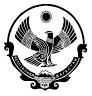 РЕСПУБЛИКА ДАГЕСТАНМУНИЦИПАЛЬНОЕ КАЗЕННОЕ ДОШКОЛЬНОЕ ОБРАЗОВАТЕЛЬНОЕ УЧРЕЖДЕНИЕ«Детский сад №2 с.Алходжакент»368555 РД Каякентский район с. Алходжакент ул. Алибекова 1.  тел. 8964-000-38-26   от 06.09.2019г                                                                                                                                                             Приказ № 18 	 «Об утверждении и введении в действие плана
антикоррупционной деятельности в МКДОУ «Детский сад №2 с. Алходжакент»
                                                                           Приказ 
Во исполнение распоряжения Министерства образования и науки РД № 13 от 26 февраля 2016 г. « О проведении мероприятий по противодействию коррупции», в целях организации работы по противодействию коррупции в МКДОУ «Детский сад №2 с. Алходжакент»

Приказываю:
1. Утвердить разработанный план по организации антикоррупционной деятельности в Об утверждении и введении в действие плана антикоррупционной деятельности в МКДОУ «Детский сад №2 с. Алходжакент»
довести его до сведения сотрудников и родителей.
2. Ввести в действие план по организации антикоррупционной деятельности в МКДОУ «Детский сад №2 с. Алходжакент»
добиваться его неукоснительного соблюдения.
3. Контроль за исполнение настоящего приказа оставляю за собой.

Заведующий МКДОУ:       ______________М                             